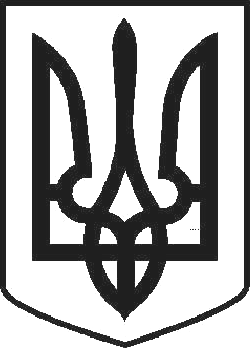 УКРАЇНАЧОРТКІВСЬКА МІСЬКА РАДА СОРОКОВА СЕСІЯ СЬОМОГО СКЛИКАННЯРІШЕННЯвід 21 червня 2018 року	№ 1115м. ЧортківПро внесення змін до рішення міської ради № 894 від 12 грудня 2017 року «Про міський бюджет на 2018 рік»Відповідно до статті 78 Бюджетного кодексу України, керуючись пунктом 23 частини 1 статті 26 Закону України «Про місцеве самоврядування в Україні» міська радаВИРІШИЛАЗбільшити обсяг доходів загального фонду міського бюджету на 2018 рік на суму	626 331 грн.в тому числі:41051200 «Субвенція з місцевого бюджету на надання державної підтримки особам з особливими освітніми потребамиза рахунок відповідної субвенції з державного бюджету»	16 092 грн. 41051400 «Субвенція з місцевого бюджету на забезпеченняякісної, сучасної та доступної загальної середньої освіти«Нова українська школа» за рахунок відповідної субвенції здержавного бюджету»	610 239 грн.Збільшити обсяг видатків загального фонду міського бюджету на 2018рік на суму	2 303 020 грн.в тому числі:- за рахунок субвенції з місцевого бюджету на забезпечення якісної, сучасної та доступної загальної середньої освіти«Нова українська школа» за рахунок відповідної субвенції здержавного бюджету	24 071 грн.Управління освіти, молоді та спорту міської ради	24 071 грн.з них на:інші поточні видатки	24 071 грн.в тому числі:КПКВ 0611020 «Надання загальної середньої освіти загальноосвітніми навчальними закладами (в т. ч. школою- дитячим садком, інтернатом при школі), спеціалізованимишколами, ліцеями, гімназіями, колегіумам»	20 571 грн.КПКВ 0611040 «Надання загальної середньої освіти загальноосвiтнiми школами-iнтернатами, загальноосвітнімисанаторними школами-інтернатами»	3 500 грн.за рахунок зменшення коштів, що передаються із загального фонду міського бюджету до бюджету розвитку(спеціального фонду)	2 278 949 грн.Чортківська міська рада	802 750 грн.з них на:інші поточні видатки	802 750 грн.в тому числі:КПКВ 0110150 «Організаційне, інформаційно-аналітичне та матеріально-технічне забезпечення діяльності обласної ради, районної ради, районної у місті ради (у разі її створення),міської, селищної, сільської рад»		92 550 грн. КПКВ 0110180 «Інша діяльність у сфері державного управління»	70 000 грн.КПКВ 0116017 «Інша діяльність, пов`язана з експлуатацієюоб`єктів житлово-комунального господарства»	525 200 грн.КПКВ 0116090 «Інша діяльність у сфері житлово-комунальногогосподарства»	50 000 грн.КПКВ 0117442 «Утримання та розвиток інших об’єктівтранспортної інфраструктури»	50 000 грн. КПКВ 0117693 «Інші заходи, пов`язані з економічною діяльністю»	15 000 грн.Управління освіти, молоді та спорту міської ради	900 475 грн.з них на:інші поточні видатки	900 475 грн.в тому числі:КПКВ 0610160 «Керівництво і управління у відповідній сфері у містах (місті Києві), селищах, селах, об`єднанихтериторіальних громадах»	15 000 грн.КПКВ 0611010 «Надання дошкільної освіти»	105 000 грн.КПКВ 0611020 «Надання загальної середньої освіти загальноосвітніми навчальними закладами (в т. ч. школою- дитячим садком, інтернатом при школі), спеціалізованимишколами, ліцеями, гімназіями, колегіумам»	330 025 грн.КПКВ 0611040 «Надання загальної середньої освіти загальноосвiтнiми школами-iнтернатами, загальноосвітнімисанаторними школами-інтернатами»	165 450 грн.Затвердити перерозподіл бюджетних призначень за головними розпорядниками коштів за кодами програмної та економічної класифікації видатків загального фонду міського бюджету на 2018 рік:Зменшити обсяг видатків загального фонду міського бюджету на 2018 рік на суму	7 000 грн.Управління культури, релігії та туризму міської ради	7 000 грн.з них на:інші поточні видатки	7 000 грн.в тому числі:КПКВ 1014030 «Забезпечення діяльності бібліотек»	7 000 грн.Збільшити обсяг видатків спеціального фонду міського бюджету на 2018рік на суму	609 260 грн.в тому числі:за рахунок збільшення коштів, що передаються із загального фонду міського бюджету до бюджету розвитку(спеціального фонду)	609 260 грн.Управління освіти, молоді та спорту міської ради	602 260 грн.з них на:капітальні видатки	602 260 грн.в тому числі:КПКВ 0611020 «Надання загальної середньої освіти загальноосвітніми навчальними закладами (в т. ч. школою- дитячим садком, інтернатом при школі), спеціалізованимишколами, ліцеями, гімназіями, колегіумам»	502 168 грн.КПКВ 0611040 «Надання загальної середньої освіти загальноосвiтнiми школами-iнтернатами, загальноосвітнімисанаторними школами-інтернатами»	84 000 грн.КПКВ 0611161 «Забезпечення діяльності інших закладіву сфері освіти»	16 092 грн.Управління культури, релігії та туризму міської ради	7 000 грн.з них на:капітальні видатки	7 000 грн.в тому числі:КПКВ 1014030 «Забезпечення діяльності бібліотек»	7 000 грн.Затвердити перерозподіл бюджетних призначень між головними розпорядниками коштів за кодами програмної та економічної класифікації видатків спеціального фонду міського бюджету на 2018 рік:Чортківська міська радаЗменшити асигнування на:	212 240 грн.з них на:капітальні видатки	212 240 грн.КПКВ 0110150 «Організаційне, інформаційно-аналітичне та матеріально-технічне забезпечення діяльності обласної ради, районної ради, районної у місті ради (у разі її створення),міської, селищної, сільської рад»	212 240 грн.Управління освіти, молоді та спорту міської радиЗбільшити асигнування на:	212 240 грн.з них на:капітальні видатки	212 240 грн.в тому числі:КПКВ 0611010 «Надання дошкільної освіти»	36 200 грн.КПКВ 0611020 «Надання загальної середньої освіти загальноосвітніми навчальними закладами ( в т. ч. школою- дитячим садком, інтернатом при школі), спеціалізованимишколами, ліцеями, гімназіями, колегіумами»	152 850 грн.КПКВ 0611040 «Надання загальної середньої освіти загальноосвiтнiми школами-iнтернатами, загальноосвітнімисанаторними школами-інтернатами»	23 190 грн.Затвердити перерозподіл бюджетних призначень за головним розпорядником коштів за кодами програмної та економічної класифікації видатків спеціального фонду міського бюджету на 2018 рік:Зменшити обсяг видатків спеціального фонду міського бюджету на 2018рік на суму	2 278 949 грн.Чортківська міська рада	2 278 949 грн.з них на:капітальні видатки	2 278 949 грн.в тому числі:КПКВ 0110150 «Організаційне, інформаційно-аналітичне та матеріально-технічне забезпечення діяльності обласної ради, районної ради, районної у місті ради (у разі її створення),міської, селищної, сільської рад»	369 501 грн.КПКВ 0116017 «Інша діяльність, пов`язана з експлуатацієюоб`єктів житлово-комунального господарства»	200 000 грн.КПКВ 0116030 «Організація благоустрою населених пунктів»	328 233 грн.КПКВ 0117330 «Будівництво інших об`єктів соціальноїта виробничої інфраструктури комунальної власності»	1 381 215 грн.Внести зміни у джерела фінансування міського бюджету на 2018 рік(додаток 2 до рішення Чортківської міської ради від 12 грудня 2017 року № 894«Про міський бюджет на 2018 рік»), замінивши цифри кодів фінансування 208400 «Кошти, що передаються із загального фонду бюджету до бюджету розвитку(спеціального фонду)» та 602400 «Кошти, що передаються із загального фонду бюджету до бюджету розвитку (спеціального фонду)» за загальним  фондом  з  мінус  19 639  790 на мінус  17 970  101  за  спеціальнимфондом  з  19 639  790 на   17  970  101  у   тому   числі   бюджет   розвитку   -   з19 639 790 на 17 970 101.Затвердити зміни до переліку об’єктів, видатки на які у 2018 році будуть проводитися за рахунок коштів бюджету розвитку міського бюджету (додаток 5 до рішення Чортківської міської ради від 12 грудня 2017 року № 894 «Про міський бюджет на 2018 рік»), згідно з додатком 1.Затвердити зміни до переліку державних та регіональних програм, які фінансуватимуться за рахунок коштів міського бюджету у 2018 році (додаток 6 до рішення Чортківської міської ради від 12 грудня 2017 року № 894 «Про міський бюджет на 2018 рік»), згідно з додатком 2.Контроль за виконанням рішення покласти на постійну комісію з бюджетно-фінансових, економічних питань, комунального майна та інвестицій.Міський голова	Володимир ШМАТЬКОКПКВ 0611090 «Надання позашкільної освіти позашкільнимизакладами освіти, заходи із позашкільної роботи з дітьми»10 000 грн.КПКВ 0611162 «Інші програми та заходи у сфері освіти»100 000 грн.КПКВ 0613140 «Оздоровлення та відпочинок дітей(крім заходів з оздоровлення дітей, що здійснюються за рахуноккоштів на оздоровлення громадян, які постраждали внаслідокЧорнобильської катастрофи)»75 000 грн.КПКВ 0615011 «Проведення навчально-тренувальнихзборів і змагань з олімпійських видів спорту»100 000 грн.2.4. Управління соціального захисту населення, сім’ї та праціміської ради148 000 грн.з них на:інші поточні видаткив тому числі:148 000 грн.КПКВ 0813033 «Компенсаційні виплати на пільговий проїздавтомобільним транспортом окремим категоріям громадян»148 000 грн.2.5. Управління культури, релігії та туризму міської ради243 000 грн.з них на:інші поточні видаткив тому числі:243 000 грн.КПКВ 1011100 «Надання спеціальної освіти школамиестетичного виховання (музичними, художніми,хореографічними, театральними, хоровими, мистецькими)»53 000 грн.КПКВ 1014082 «Інші заходи в галузі культури і мистецтва»190 000 грн.2.6. Фінансове управління міської ради184 724 грн.з них на:інші поточні видаткив тому числі:120 000 грн.КПКВ 3719770 «Інші субвенції з місцевого бюджету»5 000 грн.Чортківський районний бюджет5 000 грн.КПКВ 3719800 «Субвенція з місцевого бюджету державномубюджету на виконання програм соціально-економічногорозвитку регіонів»115 000 грн.капітальні видатки64 724 грн.в тому числі:КПКВ 3719770 «Інші субвенції з місцевого бюджету»64 724 грн.Чортківський районний бюджет64 724 грн.3.1. Чортківська міська радаЗменшити асигнування на:100 000 грн.з них на:інші поточні видаткив тому числі:100 000 грн.КПКВ 0113242 «Інші заходи у сфері соціального захистуі соціального забезпечення»100 000 грн.Збільшити асигнування на:100 000 грн.з них на:інші поточні видаткив тому числі:100 000 грн.КПКВ 0117442 «Утримання та розвиток інших об’єктівтранспортної інфраструктури»100 000 грн.3.2. Управління культури, релігії та туризму міської радиЗменшити асигнування на:50 000 грн.з них на:інші поточні видатки50 000 грн.в тому числі:КПКВ 1014060 « Забезпечення діяльності палаців i будинківкультури, клубів, центрів дозвілля та інших клубних закладів»50 000 грн.Збільшити асигнування на:50 000 грн.з них на:інші поточні видаткив тому числі:50 000 грн.КПКВ 1014040 «Забезпечення діяльності музеїв i виставок»50 000 грн.3.3. Фінансове управління міської радиЗменшити асигнування на:86 400 грн.з них на:інші поточні видаткив тому числі:86 400 грн.КПКВ 3719770 «Інші субвенції з місцевого бюджету»86 400 грн.Тернопільський обласний бюджет86 400 грн.Збільшити асигнування на:86 400 грн.з них на:капітальні видаткив тому числі:86 400 грн.КПКВ 3719770 «Інші субвенції з місцевого бюджету»86 400 грн.Тернопільський обласний бюджет86 400 грн.7.1. Чортківська міська радаЗменшити асигнування на:287 020 грн.з них на:капітальні видаткив тому числі:287 020 грн.КПКВ 0110150 «Організаційне, інформаційно-аналітичне таматеріально-технічне забезпечення діяльності обласної ради,районної ради, районної у місті ради (у разі її створення),міської, селищної, сільської рад»287 020 грн.Збільшити асигнування на:287 020 грн.з них на:капітальні видаткив тому числі:287 020 грн.КПКВ 0113242 «Інші заходи у сфері соціального захисту ісоціального забезпечення»15 800 грн.КПКВ 0116013 «Забезпечення діяльностіводопровідно-каналізаційного господарства»253 720 грн.КПКВ 0116030 «Організація благоустрою населених пунктів»17 500 грн.